MONEY INSURANCE PROPOSAL FORMBroker/agent: ____________________________________   Branch: ________________________________PROPOSER DETAILSFOR INDIVIDUAL APPLICATIONSName: …………………………………………………………………………………………………...............................Date of Birth: ……………………………………………………………………………………………...........................Passport/ ID Number: …………………………………………………………………………………...........................(Please attach copy of ID/Passport)Nationality: …………………………………………………………………………………………….............................Physical Address: …………………………………………………………………………………..................................Telephone Number (s): .………………………………………………………………..................... ...........................Email Address: …………………………………………….………………………………….........................................Trade / Occupation: …………………………………………………………………………………............................Physical address of Trade/ Occupation: …………………………………………………………...........................Source of income: ……………………………………………………………………………………............................FOR CORPORATE APPLICATIONSRegistered name of the organization: ……………………………………………………………............................Registration number of the organization: ………………………………………………………..............................(please attach copy of the registration certificate and TIN)Source of funds: ………………………………………………………………………………………............................Registered physical address of the organization: ……………………………………………………………………………………………………………............................Name of the CD/ MD/ ED / CEO /Authorized representative: ……………………………………………………..........................................................................................................Date of Birth: ……………………………………………………………………………………………...........................Nationality: …………………………………………………………………………………………….............................Passport/ ID number (please attach copy): …………………………………………………….............................Telephone number(s)………………………………………………………………………………… ...........................Email	address(es): ……………………………………………………………………………………………………………............................Names of shareholders(please attach their ID/ Passport copies)…………………………………………………………………………………………………………………............................…………………………………………………………………………………………………………………............................…………………………………………………………………………………………………………………............................…………………………………………………………………………………………………………………............................…………………………………………………………………………………………………………………............................…………………………………………………………………………………………………………………............................Shareholding details (please attach copy of memorandum and articles of association)…………………………………………………………………………………………………………………............................…………………………………………………………………………………………………………………............................…………………………………………………………………………………………………………………............................…………………………………………………………………………………………………………………............................…………………………………………………………………………………………………………………............................…………………………………………………………………………………………………………………............................Period of insurance: From: _______________________________________ to ______________________________________For official use only	 Policy No:_____________________________________ Broker Ref: __________________________________________________	 Reins code: ___________________________________  Listed Risk: __________________________________________________	 Name Marker: _________________________________ Sum lnsured:  ________________________________________________	 Code: ________________________________________ Adjustment Code: _____________________________________________	 Agent:________________________________________ First Premium: _______________________________________________	 Comm %: _____________________________________ Renewal Premium: ____________________________________________        	 Incept: _______________________________________  Entered to: __________________________________________________A/S/T: ________________________________________  Computed by: _______________________________________________  Renewal:______________________________________ Date:_______________________________________________________	 Action Mkr:____________________________________ Transaction No: ______________________________________________B	1. 	State the estimated annual amount ofCash, notes and open cheques (excluding cheques 	 	                                                                                                        for drawing cash) paid into banks  	 	 		(a  _____________________________________________Cash and notes withdrawn from banks 	 	 	(b) _____________________________________________Payments to post offices for purchase of postal orders,	 	 Money orders, postage and other stamps  	                                       c)   ______________________________________________Important Note:The estimates provided are to assist in the assessment of the premium. Within one month from the expiry of each period of insurance, correct amounts of money in transit during the period should be provided and premium will be adjusted 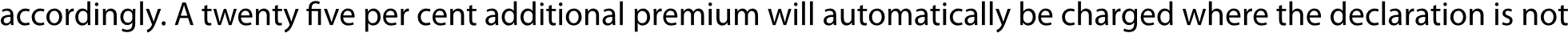 supplied.State the limit to apply to any one loss 		USD.In transit to or from banks   				_________________________________In locked safe/strongroom out of business hours    	_________________________________  	In premises during business hours 			_________________________________(d) NHIF stamps/and or stamped cards  			_________________________________  (e) Loss/damage to safe/strongroom  			 _________________________________ 			_________________________________Any other loss specify Risk  				_________________________________Transit: -How many times a week is money carried to or from bank? ____________________________________________What is the average amount?_____________________________________________________________________  What is the highest amount?_____________________________________________________________________How often will highest amount be carried?_________________________________________________________  Do you employ a commercial security company exclusively for the carriage of money?      	Yes 	  No  	If so, please show name of carrier and note that any change in this connection must be advised to the company 	__________________________________________________________________________________________________  	(f) 	If the answer to (e) is negative and you carry money to and from the Bank, state whether the money is carried  	  	 	by pedestrians or in a vehicle                              If in a vehicle, what number of employees in addition to the driver escort the money?________________________________Is the route and time varied? 	 	 	 	 	 	 	     	Yes 	  No How many persons have fore-knowledge of the route and times?_______________________________________________How far is the bank from the insured’s premises? ____________________________________________________________Is the money contained in cash bag or any other type of container?  _____________________________________________  How is it secured? _____________________________________________________________________________________Are any of your employees covered by Fidelity Guarantee Insurance? 	 	If so, please provide details ______________________________________________________________________________ 	__________________________________________________________________________________________________ 4. 	Security on the premises:-Is all the money kept in a safe?        	 	 	 	 	 	 	Yes 	  No If not, please state:-Where it is kept _____________________________________________________________________________________Who is responsible for it ______________________________________________________________________________  	(c) 	When wages are being made up, or at other times when large amounts of money are on the premises:Is the room in which money is being handled locked?                           Is admission to such room restricted?  	 	 	 	 	 	Yes 	  No  	 	 if so, to whom? __________________________________________________________________________  	 	(iii)  	Are the guards positioned outside the room?       	 	 	 	 Yes 	  No What is the frequency of payment of wages paid each time?  ______________________________________What is the average amount?  _______________________________________________________________What is the highest amount paid at any one time? _______________________________________________5. 	Safe 	If  the money is kept out of business hours in a locked safe or strongroom, stateName of maker (a)                           (i) Date of purchase, and  	 	(b)  (i)__________________________________________________________ 	 	        (ii) Cos  	 	 		              (b)  (ii)__________________________________________New/Second-handDimensions  	 	 	 	(c)   ___________________________________________________________Whether marked fire or thief-resisting  	(d)   ___________________________________________________________How fixed     				(e)   ___________________________________________________________  Number of keys, and by whom held  	(f)    ___________________________________________________________Note: A daily record must be kept of the amount retained in safe or strongroom out of business hoursHave you ever sustained a loss of money either in transit or from your premises?  	If so, give particulars ________________________________________________________________________________(a)  	Are you at present insured, or have you ever proposed for the insurance of money  _______________________                    	Name of company__________________________________________________________________________ 	(b) 	If so, has any such proposal or renewal ever beenDeclined or   __________________________________________________________________________________Withdrawn, or ________________________________________________________________________________ Subjected in increased rate or special conditions?  ___________________________________________________I/We warrant that the above statements are true and complete, and I/We agree to render to the Company at the end of each period of insurance a certificate or monies carried and thereafter comply to the conditions of the policy. I/ We agree that the above proposal and this warranty and declaration shall be the basis of contract between me/us and the Company and undertake to abide by the terms and conditions of the Company’s policy applicable to the insurance.Date____________________________________ 20 _______                Signature ___________________________________   Liability does not commence until the acceptance of the proposal has been intimated or official cover-note issued.Insurance of MoneyWith the increased activities of motor and other bandits or robbers the insurance of money is essential to all employers and business men who periodically draw large sums of money from the bank for payment of wages and other purposes, remit money to the bank for safekeeping, have other money in transit or have money on their premises. Protection against loss very little and for a low premium. A policy covering LOSS OF MONEY BY WHATEVER CAUSE, (subject to the exceptions mentioned below) may be secured.Risks CoveredThe policy provides indemnity against loss of money whilst in TRANSIT BY HOLD-UP ON THE INSURED’S PREMISES FROM LOCKED SAFE OR STRONGROOM ON THE INSURED’S PREMISES. The insurance includes loss by robbery, theft, accidental In addition, safes and strongrooms are covered against loss or damage resulting from theft of money or any attempt threat.For the purpose of this insurance the term “Money” shall mean Cash, Current Coin, Bank Notes, Postal Orders, Money Orders, Negotiable Cheques, Crossed Warrants, Postage Stamps, Government Revenue Stamps  and Local Authorities Service Charge Stamps.Risks Excluded Shortages attributed to clerical or accounting errors or dishonesty of employees. War foreign enemy strikes riot civil war commotion or similar risks. Transit Warranty Warranted that whenever money in transit exceeds USD 50,000/- at any one time 	(a) 	The money shall be carried by not less than two adult persons 	(b) 	Not more than USD 50.000/- be carried by any one personFor transit in excess of USD 80,000/- a motor vehicle be used two adult persons (excluding the driver) to escort the money. All money in transit be carried in an approved locked container attached to the inside of an enclosed part of motor vehicle.For transit in excess of USD 100,000/-  the services of an approved security Organization be used.PremiumThe premium is based upon the aggregate amounts of money (except crossed cheques and cheques for cashing) in transit in the period of insurance and also on the limit any one loss. The premium is adjusted annually according to a declaration of the total amount actually conveyed. 